                           Затверджено на засіданні педради  протокол № 1    29.08.20р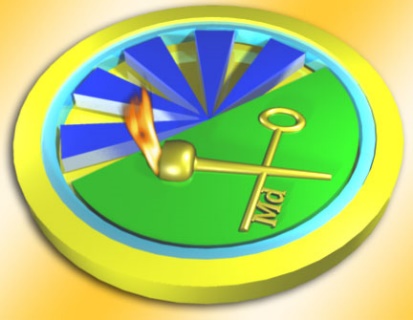                           ЗАКЛАД «ЗАГАЛЬНООСВІТНЯ I-III СТУПЕНІВ ШКОЛА №  4                  ім. Д .І.МЕНДЕЛЄЄВА  ВІННИЦЬКОЇ МІСЬКОЇ РАДИ»                                                                     МЕТОДИЧНИЙ КАБІНЕТП Л А Н                        роботи методичної Ради школи на 2020-2021 навчальний рікОРГАНІЗАЦІЙНО-ПЕДАГОГІЧНІ    ЗАХОДИ1.Організувати роботу школи молодого вчителя, методичних об'єднань  вчителів-предметників: української мови й літератури; російської мови ,російської та світової  літератури; іноземних мов; хімії, біології і географії (асоціація);математики , фізики та інформатики (асоціація); історії,права  й етики;  естетичного циклу; трудового навчання; захисту України, фізичної  культури і основ здоров’я; учителів 1-4 класів; творчих груп  класних керівників 1-4 та 5-11 класів.2.Обновити картотеку обліку атестації й курсової перепідготовки педагогічних працівників, заповнити карти внутрішньо шкільного контролю вчителів й перспективного педагогічного досвіду.     (термін – вересень, відп. учителі, Черній М.В., керівники МО)  3.Продовжити  роботу постійно діючої виставки “Новинки педагогічної й методичної  літератури”, стенда «Методрада  рекомендує».4.Провести моніторинг педагогічних працівників.       (02.09-11.09.20 р., відп. учителі, керівники МО, Черній М.В.)5.Спланувати роботу методичної ради школи, методичних об'єднань учителів-предметників, творчих груп класних керівників,школи молодого вчителя.       (до 16.09.20 р., відп. Черній М.В.,Регеша Т.М., керівники МО й творчих груп) 6.Визначити тематику, завдання, скласти графік  проведення методичних тижнів.       (вересень, січень - відп. керівники МО, Черній М.В.)7.Розробити й затвердити тематику науково-практичної конференції «Єдиний освітній простір школи – запорука ефективного функціонування навчального закладу для організації навчально-пізнавальної діяльності учнів».      (16.09.20 р. - відп.Черній М.В.)8.Організувати   роботу семінарів-практикумів :       (за графіком - відп.Черній М.В.)9.Продовити роботу семінарів-тренінгів :        (за графіком - відп.Черній М.В.)10.Скласти тематику методичних оперативок.        (червень - відп. Черній М.В.)11. Продовжити роботу творчих груп:КЛІО – розвиток педагогічної майстерності педагогів в умовах дистанційного навчання (кер. Шевченко С.І.);формування ключових компетентностей учнів на уроках української мови та літератури» (кер. Джеджула Л.В.);формування ключових компетентностей школярів шляхом впровадження інноваційних технологій (кер. Белінська Н.Д.):використання інноваційних підходів та технологій на уроках англійської мови з метою  розвитку  комунікативної компетенції учнів та якісної підготовки до ЗНО (кер. Сергеєва В.В.);компетентний підхід на уроках природничого циклу (кер. Тісовська Л.М.);сучасні технології формування компетентності молодшого школяра, розвиток його творчої  особистсоті як інтегрованого результату навчальної діяльності (кер. Ковалюк Г.В.);впровадження в навчально-виховний процес методу проектів як чинник розвитку навчальних компетенцій учнів та підвищення рівня їх творчої активності (кер. Паламарчук Н.П.).  12.Продовжити  роботу майстер-класів :розвиток предметних компетенцій молодших школярів на уроках та в поза урочний діяльності(вчитель початкових класів Лебідь В.М.);здоров’язберігаючі технології, як умова створення позитивних емоцій школярів (вчитель фізкультури  Лойко В.Д.);робота з обдарованими дітьми. Підготовка учнів до олімпіад (вчитель хімії Черній М.В.)13.Продовжити роботу над проектами : мій найкращий урок;школа успіху або формуємо компетентність.14. Провести педагогічні читання «В.О.Сухомлинський у формуванні навчально-пізнаваальних та виховних компетентностей школярів»         (березень 2021 р.,  відп. Черній М.В.)15.Продовжити роботу шкільної виставки «Науково-методична творчість учителя, результати творчої праці учнів».         (2 семестр - відп. Черній М.В.,Стебньовська А.В., Регеша Т.М., керівники МО)16.Провести шкільні  конкурси  «Учень року» , «Учитель року» та «Кафедра  року».         (протягом року - відп.Черній М.В., керівники МО)      19.Організувати та продовжити  роботу шкіл  ППД, ШМПП, підвищення педагогічної майстерності          (згідно  графіка - відп. Черній М.В.)ЗАХОДИ  ЩОДО ПІДВИЩЕННЯ  НАУКОВО-ТЕОРЕТИЧНОГОІ  МЕТОДИЧНОГО  РІВНЯ  ПЕДАГОГІЧНИХ ПРАЦІВНИКІВ№                  зміст  роботи                          датапроведеннявідповідальний за виконанняпримітка  1 Спланувати роботу МО й творчих груп  класних керівників.до 16.09.20 Черній М.В.керівники МО 2.Спланувати роботу методради.до 16.09.20 Черній М. В. 3 Провести засідання методичної ради  з питань планування.30.08.20 Черній М. В. 4Провести організаційні заходи щодо організації самоосвітньої роботи вчителів.вересенькерівники МО 5 Спланувати до- і післякурсову роботу.до 16.09.20керівники МО 6Скласти графік творчих звітів учителів, що атестуються.січень2021 р. Черній М.В.керівники МО 7Скласти графік проведення методичних і предметних тижнів.до 07.09.20 Черній М. В.Регеша Т.М. 8Продовжити роботу за проектом “До вершин майстерності”за графікомЧерній М.В. 9Продовжити роботу школи вищої педагогічної майстерності.Організувати день відкритих дверей педагогів-майстрів.за графіком1-й вівторок місяця Черній М.В.Черній М.В.керівники МО10Організувати й провести І етап ,взяти участь у ІІ та ІІІ етапах всеукраїнських предметних олімпіад.жовтеньлистопадгруденьсічень Черній М.В.керівники МО11Брати участь у роботі міських МО учителів-предметників.за планом   учителі12Брати участь у міських конкурсах «Учитель року». Провести шкільний тур.за планом   учителі Черній М.В.13Провести науково-практичну конференцію«Єдиний освітній простір школи – запорука ефективного функціонування навчального закладу для організації навчально-пізнавальної діяльності учнів»22.04.21 р. Черній М.В.14Педагогічні ради: - про виконання рішень попередньої педради.- проект реалізації створення єдиного інформаційного освітнього простору школи для формування навчально-пізнавальних та виховних компетентностей учнів;- використання інформаційно-комунікаційних медіа освітніх технологій у виховному процесі школи та їх вплив на становлення інноваційної особистості ЧЧІ століття;- комунікативні здібності вчителя як елемент педагогічних компетентностей, інноваційних методів формування освітнього процесу;29.10.20р.05.01.21р. 23.03.21р. Черній М.В.Регеша Т.М.Стебньовська А.в.. 15Проведення звітів керівників МО  про навчально-методичну роботу в 2020-2021навчальному році :-кафедри іноземних мов;-кафедри природничих наук;-кафедри  української мови та літератури;-кафедри російської мови, російської та світової літератури;-кафедри трудового навчання;-кафедри фізичної культури, основ здоров’я;-кафедри математики,фізики та інформатики;-кафедри предметів естетичного циклу;-кафедри історії та правознавстваКерівники методичних об’єднань161.Інструктивно-методична нарада з керівниками методичних об’єднань з питань:планування роботи на новий навчальний рік;коригування планів роботи з керівниками методичних об’єднань, керівниками творчих груп;вимоги до стандартів освіти, програмне і навчально-методичне забезпечення;вивчення нормативних документів;ознайомлення з новинками методичної та педагогічної літератури;організація до профільної підготовки2.Інструктивно-методична нарада:-про особливості викладання предметів в 11-х класах.3.Інструктивно-методична нарада з питань планування, оформлення класних журналів та ознайомлення з нормативними документами.4.Інструктивно-методична нарада:-ознайомлення з порядком проведення семестрового оцінювання;-аналіз результатів оцінювання навчальних досягнень учнів;-ознайомлення з вимогами до домашніх завдань;-перевірка стану роботи з охорони життя та здоров’я дітей.5.Інструктивно-методична нарада :-затестація вчителів;-перевірка ведення класних журналів;-ознайомлення з порядком коригування семестрових оцінок;-підсумки методичної роботи в І семестрі;-підсумки контрольних робіт.6.Інструктивно-методична нарада:-організація роботи по підготовці до ДПА;-питання класно-узагальнюючого контролю;-організація НВП у ІІ семестрі;-організація  роботи з учнями,які за наслідками І семестру мають оцінки початкового рівня;-організація повторення матеріалу.7.Інструктивно-методична нарада:-про стан викладання предметів;-про проведення анкетування;-про стан роботи в профільних класах;-ознайомлення з нормативними документами МОН щодо завершення навчального року.8.Інструктивно-методична нарада:-план роботи по завершенню навчального року;-ознайомлення з планом заходів щодо підготовки та проведення ДПА та ЗНО.9.Інструктивно-методична нарада:-вивчення нормативних документів МОН;-підготовка та проведення науково-практичної конференції;-про проведення консультацій до ДПА30.0821.0904.1124.1208.0105.0218.0310.04 Черній М.В.Черній М.В.Черній М.В.Черній М.В.Черній М.В. Черній М.В.Черній М.В.Черній М.В.